ArRahmah Islamic Institute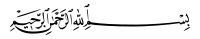 Advance Taleem ul Quran Course 2019Open Book Assignment Juz 16Mail to:  assignment.advtq19@gmail.comName:                                                          Date:                                                                                               Group Leader name:                                   State/country:Neatness اہم ہدایات:اس اسائنمنٹس کو کرنے سے پہلے اس پارے کے تمام اسباق کی تفسیر سننا لازم ہے.جواب لکھنے کے لئے کسی سے بھی مشوره کرنے کی اجازت نہیں ہے. سُورَةُ الكهف١- سوره الکھف میں جو ٣ واقعات بیان ہوئے ہیں ان سے آپ کو کیا حکمت کی باتیں روز مرہ زندگی کے لئے سمجھ آتی ہے؟ ٣ کا ذکر کریں.  ________________________________________________________________________________________________________________________________________________________________________________________________________________________________________________________________________________________________________________________________________________________________________________________________________________________________ ٢-   "یاجوج ماجوج "کون ہے؟ یہ کب ظاہر ہوں گے؟ انکے بارے میں ٣ پوائنٹس لکھیں جو حدیث سے معلوم ہوتے ہیں.________________________________________________________________________________________________________________________________________________________________________________________________________________________________________________________________________________________________________________________________________________________________________________________________________________________________٣- قیامت کے دن سب سے زیادہ خسارے میں کون لوگ ہوں گے؟ کیوں؟________________________________________________________________________________________________________________________________________________________________________________________________________________________________________________________________________________________________________________________________________________________________________________________________________________________________٤- جو اللہ سبحان و تعالیٰ سے ملاقات پر یقین رکھتا ہو اس کو کونسے ٢ کام کرنے چاہیے؟________________________________________________________________________________________________________________________________________________________________________________________________________________________________________________________________________________________________________________________سُورَةُ مریم٥- سورہٴ مریم کا دوسرا نام کیا ہے؟ یہ نام کیوں دیا گیا ہے؟____________________________________________________________________________________________________________________________________________________________________________________________________________________________________________________________________٦-  زکریا    کے طریقے سے آپ کو دعا مانگنے کے کیا آداب سمجھ آتے ہیں؟ ٣ کا ذکر کریں ____________________________________________________________________________________________________________________________________________________________________________________________________________________________________________________________________________________________________________________________________________________________________________ ٧-مریم    کے واقعے سے ان کا کیا کردار آپ کے سامنے آتا ہے؟ ٢ پوائنٹس لکھیں____________________________________________________________________________________________________________________________________________________________________________________________________________________________________________________________________آیت ٣٣ میں کن مواقعے پر سلامتی کی بات کی گئی. ان ہی مرحلوں پر سلامتی کی بات کیوں کی گئی؟ -٨____________________________________________________________________________________________________________________________________________________________________________________________________________________________________________________________________________________________________________________________________________________________________________________________________________________________________________________________________________________٩-   آیت ٣٩ میں قیامت کو "یوم حسره" کہا گیا ہے. اس دن کس کو حسرت ہوگی اور کیوں؟________________________________________________________________________________________________________________________________________________________________________________________________________________________________________________________________________________________________________________________________________________________________________________________________________________________________١٠-  ابراہیم  کے واقعے سے انکا ان کے والد کے ساتھ کیسا تعلق سمجھ آتا ہے؟ ٣ پوائنٹس تحریر کریں  ____________________________________________________________________________________________________________________________________________________________________________________________________________________________________________________________________________________________________________________________________________________________________________ - ١١ اللہ سبحان و تعالیٰ کی آیات کا پیغمبر کیسے اثر لیتے ہیں؟ ایسا کیوں تھا؟________________________________________________________________________________________________________________________________________________________________________________________________________________________________________________________________________________________________________________________________________________________________________________________________________________________________ ١٢- پیغمبر کے بعد آنے والے لوگوں نے وہ کونسا ایسا کام کیا جس سے وہ "خَلْفٌ " میں آگئے؟ خَلَفَ اور خَلْفٌ میں کیا فرق ہے؟ ان کاموں کی سزا کیا ہے؟ ____________________________________________________________________________________________________________________________________________________________________________________________________________________________________________________________________________________________________________________________________________________________________________________________________________________________________________________________________________________ ١٣-   آیت ٧١ قیامت کے کس مرحلے کے بارے میں ہے؟ لوگ کن حالتوں میں اس سے گزریں گے؟  وَارِدُ ہونے سے کیا مراد ہے؟________________________________________________________________________________________________________________________________________________________________________________________________________________________________________________________________________________________________________________________________________________________________________________________________________________________________ ١٤- جو لوگ یہ سمجھتے ہیں "کہ یہاں ملا ہے تو وہاں بھی ملےگا" ان کو اللہ سبحان و تعالیٰ نے کیا جواب دیا ہے؟____________________________________________________________________________________________________________________________________________________________________________________________________________________________________________________________________________________________________________________________________________________________________________١٥ - اللہ سبحان و تعالیٰ کے ساتھ شرک کرنے کو اگر پہاڑ ، آسمان اور زمین سن لیں تو ان کے کیا رد عمل ہو ؟____________________________________________________________________________________________________________________________________________________________________________________________________________________________________________________________________________________________________________________________________________________________________________١٦ - جو لوگ ایمان اور عمل صالح کرتے ہیں انکو اس سوره میں کیا خوشخبری دی گئی؟________________________________________________________________________________________________________________________________________________________________________________________________________________ ١٧- آیت ٨٥ اور ٩٥ میں ایک جگہ ہے کہ لوگ وفد کی صورت میں آئیں گے اور دوسری جگہ ہے کہ فرد فرد آئیں گے اس کو کیسے سمجھیں؟____________________________________________________________________________________________________________________________________________________________________________________________________________________________________________________________________________________________________________________________________________________________________________سُورَةُ  طہٰ١٨ - آیت ٢ سے آپ نے کیا سمجھا؟________________________________________________________________________________________________________________________________________________________________________________________________________________________________________________________________________________________________________________________________________________________________________________________________________________________________________________________________________________________________________________________________________١٩  -آیت ١٤ میں عبادت اور نماز کا ذکر الگ الگ کیوں کیا گیا ہے جب کہ نماز بھی عبادت ہے؟ ٢ وجوہات لکھیں ____________________________________________________________________________________________________________________________________________________________________________________________________________________________________________________________________٢٠-  موسیٰ     نے جو دعا کی ہے آیت ٢٥-٢٨ میں اس کو یاد کریں اور جواب میں ہاں لکھ دیں. یہ دعا کن کو کثرت سے کرنی چاہیے________________________________________________________________________________________________________________________________________________________________________________________________________________٢١- آیت ٤٤ اللہ سبحان و تعالیٰ نے موسیٰ   کو وصیت کی کہ فرعون سے کیسے بات کریں؟ کیوں؟____________________________________________________________________________________________________________________________________________________________________________________________________________________________________________________________________________________________________________________________________________________________________________٢٢- ایمان آتا ہے تو اس سے زندگی پرکیا اثرات مرتب ہوتے ہیں. ٣ پوائنٹس تحریر کریں ________________________________________________________________________________________________________________________________________________________________________________________________________________________________________________________________________________________________________________________٢٣- کونسی ٥ سورتوں کو "الاعتاق" کہا گیا ہے؟ الاعتاق کا کیا معنی ہے؟ کن سے یہ اعتاق ہے اور کن ٣ سورتوں میں "اسم اعظم" ہے؟________________________________________________________________________________________________________________________________________________________________________________________________________________________________________________________________________________________________________________________________________________________________________________________________________________________________٢٤-   قرآن کریم کو چھوڑ کر زندگی گزرنے پر آخرت میں ملنے والی ٢ سزاؤں کا ذکر سوره طہ سے کریں. آیت نمبر بھی لکھیں________________________________________________________________________________________________________________________________________________________________________________________________________________________________________________________________________________________________________________________٢٥- آیت ٩٤ کیا فرقہ واریت سے بچنے کے لئے شرک کو برداشت کرنا جائز ہے؟________________________________________________________________________________________________________________________________________________________________________________________________________________________________________________________________________________________________________________________________________________________________________________________________________________________________جزاك اللهُ خيراً